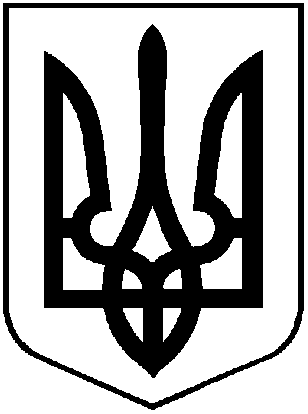 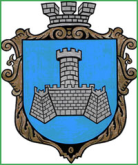 УКРАЇНАХМІЛЬНИЦЬКА МІСЬКА РАДАВінницької областіВиконавчий  комітетР І Ш Е Н Н ЯВід “16”  листопада 2022 р.                                                                 №655 Про надання згоди щодо прийняття на баланс виконавчого комітету Хмільницької міської ради зчитувачі ID-паспортів Feitian R502-CL (Contactless) R502-CLВ межах реалізації Програми «Електронне урядування задля підзвітності влади та участі громади» (EGAP), яку виконує Фонд Східна Європа за підтримки уряду Швейцарії, Меморандуму про співпрацю між МБО «Фонд Східна Європа» та виконавчим комітетом Хмільницької міської ради,  керуючись ст.ст. 29, 59 Закону України «Про місцеве самоврядування в Україні», виконком Хмільницької міської радиВИРІШИВ:	1. Надати згоду щодо прийняття на баланс виконавчого комітету  Хмільницької міської ради  майно загальною вартістю 4880 (чотири тисячі вісімсот вісімдесят) грн. 00 коп. без ПДВ, а саме: 	1.1. Зчитувачі ID-паспортів Feitian R502-CL (Contactless) R502-CL в кількості 5 шт.  згідно накладної №145 від 18.07.2022 року загальною вартістю 4880 (чотири тисячі вісімсот вісімдесят) грн. 00 коп. без ПДВ, а саме: 	2. Визначити матеріально відповідальною особою за зберігання та обслуговування зчитувачі ID-паспортів Feitian R502-CL (Contactless) R502-CL в кількості 5 шт. начальника відділу ведення реєстру територіальної громади управління «Центр надання адміністративних послуг» Хмільницької міської ради Ліпніцьку А.П.	3. Начальнику відділу бухгалтерського обліку – головному бухгалтеру міської ради Єрошенко С.С. забезпечити взяття на баланс виконавчого комітету Хмільницької міської ради зчитувачі ID-паспортів Feitian R502-CL (Contactless) R502-CL.4. Контроль за виконанням цього рішення покласти на керуючого справами виконкому міської ради Маташа С.П.                                                                                       Міський голова                                                         Микола ЮРЧИШИН